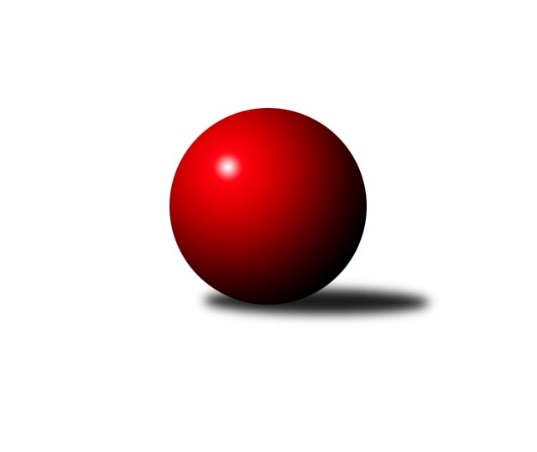 Č.1Ročník 2023/2024	15.8.2024 1.KLD D 2023/2024Statistika 1. kolaTabulka družstev:		družstvo	záp	výh	rem	proh	skore	sety	průměr	body	plné	dorážka	chyby	1.	SKK Náchod	1	1	0	0	2 : 0 	(10.0 : 6.0)	1681	2	1138	543	10	2.	TJ Sokol Vracov	1	1	0	0	2 : 0 	(5.5 : 2.5)	1648	2	1094	554	16	3.	KC Zlín	1	1	0	0	2 : 0 	(11.0 : 5.0)	1595	2	1116	479	28	4.	Jiskra Hylváty	1	0	0	1	0 : 2 	(6.0 : 10.0)	1584	0	1071	513	14	5.	TJ Valašské Meziříčí	1	0	0	1	0 : 2 	(5.0 : 11.0)	1521	0	1083	438	33	6.	SKK Hořice	1	0	0	1	0 : 2 	(2.5 : 5.5)	1409	0	1041	368	51Tabulka doma:		družstvo	záp	výh	rem	proh	skore	sety	průměr	body	maximum	minimum	1.	TJ Sokol Vracov	1	1	0	0	2 : 0 	(5.5 : 2.5)	1648	2	1648	1648	2.	KC Zlín	1	1	0	0	2 : 0 	(11.0 : 5.0)	1595	2	1595	1595	3.	SKK Náchod	0	0	0	0	0 : 0 	(0.0 : 0.0)	0	0	0	0	4.	SKK Hořice	0	0	0	0	0 : 0 	(0.0 : 0.0)	0	0	0	0	5.	TJ Valašské Meziříčí	0	0	0	0	0 : 0 	(0.0 : 0.0)	0	0	0	0	6.	Jiskra Hylváty	1	0	0	1	0 : 2 	(6.0 : 10.0)	1584	0	1584	1584Tabulka venku:		družstvo	záp	výh	rem	proh	skore	sety	průměr	body	maximum	minimum	1.	SKK Náchod	1	1	0	0	2 : 0 	(10.0 : 6.0)	1681	2	1681	1681	2.	Jiskra Hylváty	0	0	0	0	0 : 0 	(0.0 : 0.0)	0	0	0	0	3.	TJ Sokol Vracov	0	0	0	0	0 : 0 	(0.0 : 0.0)	0	0	0	0	4.	KC Zlín	0	0	0	0	0 : 0 	(0.0 : 0.0)	0	0	0	0	5.	TJ Valašské Meziříčí	1	0	0	1	0 : 2 	(5.0 : 11.0)	1521	0	1521	1521	6.	SKK Hořice	1	0	0	1	0 : 2 	(2.5 : 5.5)	1409	0	1409	1409Tabulka podzimní části:		družstvo	záp	výh	rem	proh	skore	sety	průměr	body	doma	venku	1.	SKK Náchod	1	1	0	0	2 : 0 	(10.0 : 6.0)	1681	2 	0 	0 	0 	1 	0 	0	2.	TJ Sokol Vracov	1	1	0	0	2 : 0 	(5.5 : 2.5)	1648	2 	1 	0 	0 	0 	0 	0	3.	KC Zlín	1	1	0	0	2 : 0 	(11.0 : 5.0)	1595	2 	1 	0 	0 	0 	0 	0	4.	Jiskra Hylváty	1	0	0	1	0 : 2 	(6.0 : 10.0)	1584	0 	0 	0 	1 	0 	0 	0	5.	TJ Valašské Meziříčí	1	0	0	1	0 : 2 	(5.0 : 11.0)	1521	0 	0 	0 	0 	0 	0 	1	6.	SKK Hořice	1	0	0	1	0 : 2 	(2.5 : 5.5)	1409	0 	0 	0 	0 	0 	0 	1Tabulka jarní části:		družstvo	záp	výh	rem	proh	skore	sety	průměr	body	doma	venku	1.	TJ Sokol Vracov	0	0	0	0	0 : 0 	(0.0 : 0.0)	0	0 	0 	0 	0 	0 	0 	0 	2.	Jiskra Hylváty	0	0	0	0	0 : 0 	(0.0 : 0.0)	0	0 	0 	0 	0 	0 	0 	0 	3.	KC Zlín	0	0	0	0	0 : 0 	(0.0 : 0.0)	0	0 	0 	0 	0 	0 	0 	0 	4.	SKK Náchod	0	0	0	0	0 : 0 	(0.0 : 0.0)	0	0 	0 	0 	0 	0 	0 	0 	5.	TJ Valašské Meziříčí	0	0	0	0	0 : 0 	(0.0 : 0.0)	0	0 	0 	0 	0 	0 	0 	0 	6.	SKK Hořice	0	0	0	0	0 : 0 	(0.0 : 0.0)	0	0 	0 	0 	0 	0 	0 	0 Zisk bodů pro družstvo:		jméno hráče	družstvo	body	zápasy	v %	dílčí body	sety	v %	1.	Danny Tuček 	SKK Náchod 	2	/	1	(100%)		/		(%)	2.	Jiří Komprs 	Jiskra Hylváty 	2	/	1	(100%)		/		(%)	3.	Alexandr Polepil 	KC Zlín 	2	/	1	(100%)		/		(%)	4.	Tomáš Hanuš 	SKK Náchod 	2	/	1	(100%)		/		(%)	5.	Adam Záhořák 	KC Zlín 	2	/	1	(100%)		/		(%)	6.	Petr Doubek 	SKK Náchod 	2	/	1	(100%)		/		(%)	7.	Jakub Valko 	TJ Sokol Vracov 	2	/	1	(100%)		/		(%)	8.	Petr Bábík 	TJ Sokol Vracov 	2	/	1	(100%)		/		(%)	9.	Jakub Hrabovský 	TJ Valašské Meziříčí 	2	/	1	(100%)		/		(%)	10.	Tomáš Juříček 	TJ Valašské Meziříčí 	2	/	1	(100%)		/		(%)	11.	Jaroslav Harca 	TJ Sokol Vracov 	2	/	1	(100%)		/		(%)	12.	Filip Raštica 	TJ Sokol Vracov 	2	/	1	(100%)		/		(%)	13.	František Svoboda 	KC Zlín 	0	/	1	(0%)		/		(%)	14.	Filip Mlčoch 	KC Zlín 	0	/	1	(0%)		/		(%)	15.	Adam Hermoch 	SKK Hořice 	0	/	1	(0%)		/		(%)	16.	Lucie Zelinková 	Jiskra Hylváty 	0	/	1	(0%)		/		(%)	17.	Patrik Lacina 	TJ Valašské Meziříčí 	0	/	1	(0%)		/		(%)	18.	Dominik Tázlar 	SKK Hořice 	0	/	1	(0%)		/		(%)	19.	Vojtěch Morávek 	Jiskra Hylváty 	0	/	1	(0%)		/		(%)	20.	Veronika Košťálová 	SKK Hořice 	0	/	1	(0%)		/		(%)	21.	Adéla Fikarová 	SKK Hořice 	0	/	1	(0%)		/		(%)	22.	Tomáš Doucha 	SKK Náchod 	0	/	1	(0%)		/		(%)	23.	Andrea Juříčková 	TJ Valašské Meziříčí 	0	/	1	(0%)		/		(%)Průměry na kuželnách:		kuželna	průměr	plné	dorážka	chyby	výkon na hráče	1.	Hylváty, 1-2	1632	1104	528	12.0	(408.1)	2.	KC Zlín, 1-4	1558	1099	458	30.5	(389.5)	3.	TJ Sokol Vracov, 1-4	1528	1067	461	33.5	(382.1)Nejlepší výkony na kuželnách:Hylváty, 1-2SKK Náchod	1681	1. kolo	Danny Tuček 	SKK Náchod	575	1. koloJiskra Hylváty	1584	1. kolo	Jiří Komprs 	Jiskra Hylváty	561	1. kolo		. kolo	Tomáš Hanuš 	SKK Náchod	558	1. kolo		. kolo	Petr Doubek 	SKK Náchod	548	1. kolo		. kolo	Vojtěch Morávek 	Jiskra Hylváty	525	1. kolo		. kolo	Tomáš Doucha 	SKK Náchod	506	1. kolo		. kolo	Lucie Zelinková 	Jiskra Hylváty	498	1. koloKC Zlín, 1-4KC Zlín	1595	1. kolo	Alexandr Polepil 	KC Zlín	583	1. koloTJ Valašské Meziříčí	1521	1. kolo	Tomáš Juříček 	TJ Valašské Meziříčí	549	1. kolo		. kolo	Filip Mlčoch 	KC Zlín	513	1. kolo		. kolo	Adam Záhořák 	KC Zlín	499	1. kolo		. kolo	Jakub Hrabovský 	TJ Valašské Meziříčí	496	1. kolo		. kolo	František Svoboda 	KC Zlín	492	1. kolo		. kolo	Patrik Lacina 	TJ Valašské Meziříčí	476	1. kolo		. kolo	Andrea Juříčková 	TJ Valašské Meziříčí	476	1. koloTJ Sokol Vracov, 1-4TJ Sokol Vracov	1648	1. kolo	Jaroslav Harca 	TJ Sokol Vracov	587	1. koloSKK Hořice	1409	1. kolo	Petr Bábík 	TJ Sokol Vracov	531	1. kolo		. kolo	Jakub Valko 	TJ Sokol Vracov	530	1. kolo		. kolo	Filip Raštica 	TJ Sokol Vracov	521	1. kolo		. kolo	Veronika Košťálová 	SKK Hořice	481	1. kolo		. kolo	Adam Hermoch 	SKK Hořice	476	1. kolo		. kolo	Dominik Tázlar 	SKK Hořice	452	1. kolo		. kolo	Adéla Fikarová 	SKK Hořice	449	1. koloČetnost výsledků:	2.0 : 0.0	2x	0.0 : 2.0	1x